EDUC 2113 Foundations in Education  - Diversity emphasisFocused Topics: Diversity in the Educational SettingWeb based textbook support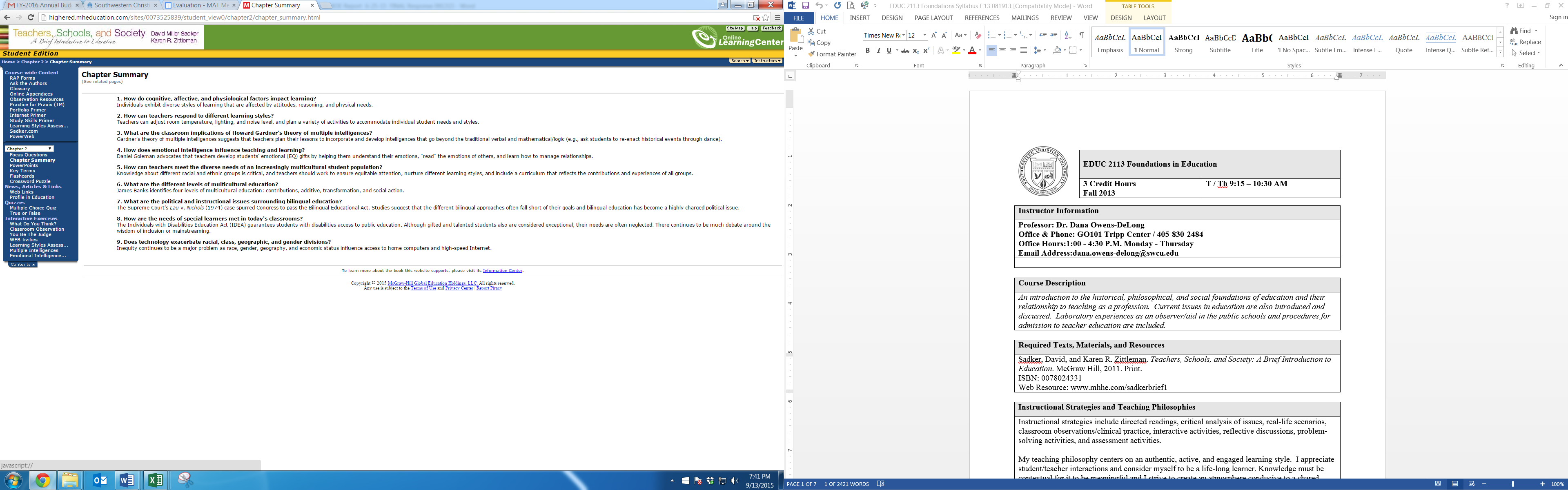 